Department of Children’s ServicesEducational Psychology TeamFloor 7, Margaret McMillan Tower
Princes Way, BRADFORD, BD1 1NNTelephone 01274 439444Dear Student,Re: Student Consent LetterEducational Psychologists (EPs) work with students, parents and teachers to help make education more successful. We do this mainly by talking and listening to students. We may also look at school work or talk to other people who work with students.EPs follow Bradford Council's rules on child protection and sharing information. This means that we will keep confidential any information you give to us, unless your safety or that of another young person is at risk. As a young person, you can talk to an EP without your parents knowing. However we hope that you will tell them about meeting us. We will give you copies of letters and reports we write about you. You can also look at the information we keep about you.As part of our work we keep records, some of which are held on computer. These records contain personal information, such as name, and date of birth, plus the information we collect. Your data is stored securely in accordance with Bradford MDC’s Data Protection Guidance. If after discussing how EPs work you would like to talk to an EP, please sign the consent over the page.Student name:I have discussed and understand the above information and wish to see an EP.Signed:				Date:EP Name:I have discussed the above information with the student and am confident that they have sufficient understanding to be capable of giving informed consent.Signed:				           Date:Bradford Council SEND Local Offer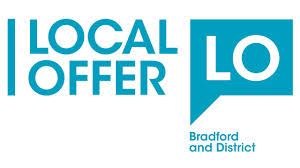 To find out more about Special Educational Needs and Disability (SEND) in the Bradford district, please refer to our Local Offer website where you can find information, advice, services and activities all in one place which can be found at https://localoffer.bradford.gov.uk/ alternatively if you would like a copy of the Local Offer pocket booklet please call Families Information Service on 01274 01274 434905.